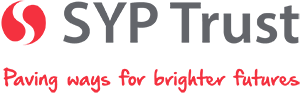 SYP Trust Application Form – PLEASE USE FOR REFERENCE ONLY, WE ARE NOT ABLE TO ACCEPT WORD VERSIONS OF THE APPLICATION.  YOU CAN ACCESS THE FORM ONLINE HERE.You can save and resume the online application form and update your answers for up to 30 days by using the 'save and resume' link at the bottom of each page.
If the form is not submitted within 30 days, the information will be deleted.You will be asked to upload a budget and your written safeguarding policy if you have one.  
There are options to add additional information as well should you wish to.  Please note that uploads will be deleted each time you save and resume so please only add them when you are ready to submit your form.
Please note that your uploads must not collectively exceed 20mb.OrganisationOrganisationOrganisation nameOrganisation's registered addressOrganisation’s legal statusRegistered charity and\or registered company or other
Registered charity number if applicable
Registered company number if applicableYear formedThis should be the year the organisation began operating and not necessarily the date it was registered)Briefly describe the aims, objectives and activities of your organization.Maximum 200 wordsContact for this ApplicationFirst name, Last name, Job title/role, Email and PhoneAbout Your OrganisationAbout Your OrganisationTotal number of paid staffThis should be the number of direct employees or sessional workers either full time or part timeTotal number of volunteers involved Please confirm that you have a written safeguarding policy, and that all of your employees and volunteers who have direct contact with children and young people will have DBS checks.If you do not have a written policy you will be asked to describe your safeguarding processes.  If you do have a written policy you will be required to upload a copy to the form.Please tell us when you last trained your staff and volunteers in their safeguarding responsibilities.If you have a written Equalities, Diversity and Inclusion Policy (EDI), please attach it. If not, please describe what your organisational approach is for EDI when delivering your services and for your staff/volunteers.Maximum of 200 wordsYouth Inclusion - Please tell us how young people are included in your leadership and management.Maximum of 200 wordsYour Application and the Purpose of the GrantYour Application and the Purpose of the GrantProject nameMaximum 20 wordsPlease summarise the purpose of your applicationPlease tell us succinctly what the activity is and what he impact/change will be as a result.  Maximum 100 words.Amount you are requestingUp to a maximum of £10,000Describe what the funding will be used forPlease tell us how the activity will be delivered.. Please also include how you have identified the need for the activity.  Maximum 500 wordsWhich of our three aims will the funding be used for?Please include all that applyPlease see our website and guidance for our three main themes:
- Accessing learning and employment
- Living a healthy, active life

- Giving a voice to their situationPlease choose which focus area or areas your work most closely aligns with:Please see our website and guidance for our focus areas:Employment and Education: Work with those disengaged or excluded from compulsory education to achieve qualifications or training that supports their interests and employment aspirations. Primarily for groups where unemployment is demonstrably higher (such as refugees, those with disabilities, school avoiders and young people from traveller communities).Health:  Medium to long term support to improve and protect their mental health through tailored and small-scale support that meets their individual needs as identified by the young people themselves.  Youth Voice: a) Projects which enable them to develop and demonstrate leadership skills with a practical application.b) Creative projects that enable them to speak out and express their views on key issues, that are presented to the decision makers and communities they wish to influence.Please tell us how you will be addressing the theme or themes you have selected above through this fundingMaximum 250 wordsWhen will the funding be required by?Please note we are not able to fund activity retrospectively so consult our website for our grant decision datesHave you applied to other funders for this work?If yes, please tell us which funders and have provided a grant and how much and any applications still awaiting a response.If no, please tell us where the funding will come from if your application is not successful or if you are seeking part fundingMonitoring and EvaluationMonitoring and EvaluationWhat will be the impact your work makes to your beneficiaries, what changes do you expect to see and what outcome you expect to achieve as a result of the funding?Max 400 wordsHow will you measure the impact of the work and what it has achievedMaximum 250 wordsPlease upload any relevant past impact reports for the project or previous work which can demonstrate your ability to deliver these or similar impacts and outcomes.Tell us how many direct beneficiaries there will be as a result of this fundingCan you tell us the % split of genders you anticipate among the children and young people you will work with?MaleFemaleOtherWhere will your service or activities be carried out?You will also be asked to also list the specific London boroughs, if not London wide, thar you project will benefit.What difference will your project make to the beneficiaries?Maximum 400 wordsWill you need funding for this work in the future, and if so, how will this be met?Maximum 250 wordsAccounts and BudgetAccounts and BudgetPlease list your income and expenditure for your most recent financial yearPlease remember we are unable to fund an organisation with an income of over £1m during their most recent financial year.Please tell us who much you held in free reserves (unrestricted cash) at the end of your most recent financial year?If you are carrying a substantial surplus or deficit in unrestricted cash, please tell us how this has come about and what plans your management/Trustees have to address it.BudgetPlease attach a budget.  You will find a model budget on our website if you need a template.Please add a budget to show what the funding will be spent onIf you would like to use our template budget tool then please email info@shaftesbury.org.uk and request a copy or you can download it from our application form.Person approving this formPerson approving this formTo the best of my knowledge, all the information that I have provided in this application form is correct. I give my consent for the Trust to hold and process this data in accordance with the privacy statement, on the Trust's website, which is compliant with UK and EU GDPR.To the best of my knowledge, all the information that I have provided in this application form is correct. I give my consent for the Trust to hold and process this data in accordance with the privacy statement, on the Trust's website, which is compliant with UK and EU GDPR.The person approving this form should be a listed Trustee or Director.  If they are not available, please ensure it is the most senior person within your OrganisationFirst name
Last name
Position in Organisation